ЛЮДИ ВСТРЕЧАЮТСЯ, ЛЮДИ ВЛЮБЛЯЮТСЯ, ЖЕНЯТСЯ И РАЗВОДЯТСЯ14 февраля, в День всех влюбленных, Владимирстат подводит самую романтическую статистику по 33 региону – специалисты подсчитали количество заключенных брачных союзов за 2020 год. За прошедший год количество пар, желающих соединить себя узами брака, составило 6737. В целом по стране число заключённых браков снизилось на 18,5% относительно прошлогодних показателей и достигло почти 770,8 тыс. 
(в 2019 году – 950,1 тыс.). Вполне вероятно, что особое влияние на желающих узаконить свой союз оказал коронавирус и введенные из-за него ограничения. Но с другой стороны, снизилось и количество разводов.  В 2020 году было официально расторгнуто 564 тыс. браков, что меньше на 9,1% чем годом ранее (в 2019 году – 621 тыс).Браки как заключаются, так и распадаются. От такой грустной статистики никуда не деться. Все же пока во Владимирской области количество разводов гораздо меньше, чем вновь созданных семей. В прошлом году во Владимирской области развелась 4771 пара.Так среди городского населения муниципальных образований Владимирской области  за январь-декабрь 2020 года было зарегистрировано  5625 браков, а разводов  за этот же период – 3930.Сельское население муниципальных образований 33 региона сочеталась узами брака  меньше: за прошедший год в ЗАГСах зарегистрировано 1112 союзов. А вот количество разводов составило 841.В областном центре в брак вступило 1595 пар, а развелось 1116. Больше всего семей было создано во Фрунзенском районе – 740. Там же отмечено и меньше всего разводов – 402. На втором месте по числу зарегистрированных браков и разводов находится Ленинский район (браков – 501, разводов – 459), 
а меньше всего было создано семей в Октябрьском районе (браков – 354, разводов – 255).В целом по области статистика заключенных браков и разводов в 2020г. выглядит следующим образом:Контактная информация: Захарова О.В.специалист Владимирстата по взаимодействию со СМИтел. (4922) 773041, 773042 (доб.0409); моб. 89157653471mailto: P33_ZaharovaOV@gks.ruВладимирстат в соцсетях: https://vk.com/club176417789При использовании материалов Территориального органа Федеральной службы государственной статистики по Владимирской области в официальных, учебных или научных документах, а также в средствах массовой информации ссылка на источник обязательна.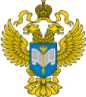 ТЕРРИТОРИАЛЬНЫЙ ОРГАН ФЕДЕРАЛЬНОЙ СЛУЖБЫ ГОСУДАРСТВЕННОЙ СТАТИСТИКИ ПО ВЛАДИМИРСКОЙ ОБЛАСТИТЕРРИТОРИАЛЬНЫЙ ОРГАН ФЕДЕРАЛЬНОЙ СЛУЖБЫ ГОСУДАРСТВЕННОЙ СТАТИСТИКИ ПО ВЛАДИМИРСКОЙ ОБЛАСТИ12 февраля 2021 г.12 февраля 2021 г.Пресс-выпускБракиРазводыОбласть67374771Муниципальные образования, 
имеющие статус городского округаВладимир16051124Гусь-Хрустальный329236Ковров768535округ Муром653399Зато Радужный9160Муниципальные образования, 
имеющие статус муниципального районаАлександровский497 449Вязниковский 320 242Гороховецкий9768Гусь-Хрустальный149 107Камешковский15598Киржачский 219 142Ковровский8574Кольчугинский 256 190Меленковский13397Муромский 5126Петушинский272 238Селивановский7974Собинский317 219Судогодский215 137Суздальский284 144Юрьев-Польский162 112